Проект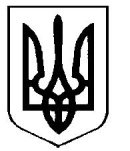 УкраїнаВерховинська селищна рада Верховинського району Івано-Франківської областівосьмого скликання позачергова двадцять четверта   сесіяВИПИСКА ІЗ РІШЕННЯвід 30.12.2022 року          			                                                  с-ще Верховина№_____-24/2022Про внесення змін до бюджетуВерховинської селищної територіальної  громади на 2022 рікКеруючись статтями 23, 78 Бюджетного кодексу України, статтею 26 Закону України «Про місцеве самоврядування в Україні»,  Законом України «Про внесення змін до розділу VI «Прикінцеві та перехідні положення» Бюджетного кодексу України», Указом Президента України № 64/2022 «Про введення воєнного стану в Україні, рішенням селищної ради від 22.12.2021 року № 236-16/2021 «Про бюджет Верховинської селищної територіальної громади на 2022 рік» (у новій редакції), розпорядженням Івано-Франківської обласної військової адміністрації від 27.12.2022р. № 531 «Про розподіл коштів додаткової дотації з державного бюджету», селищна радаВИРІШИЛА:Внести зміни до додатків 1, 3, 5 рішення селищної ради від 22.12.2021 року № 236-16/2021 «Про бюджет Верховинської селищної територіальної громади на 2022 рік» (у новій редакції): 1. Збільшити обсяг дохідної частини загального фонду  селищного бюджету за кодом 41040400 «Інші дотації з місцевого бюджету» (для надання компенсації закладам комунальної форми власності) в сумі 10 385,00 гривень; 2. Збільшити видаткову частину загального фонду селищного бюджету в сумі 10 385,00 гривень для спрямування головному розпоряднику бюджетних коштів селищного бюджету - відділу освіти, молоді та спорту Верховинської селищної ради за КПКВК 0611021 КЕКВ 2273 –10 385,00 гривень.З метою врегулювання планових показників дохідної частини бюджету Верховинської селищної територіальної громади внести зміни до планових показників дохідної частини бюджету: Зменшити планові показники в сумі 18 311,00 гривень за наступними кодами доходу: - 11010400 «Податок на доходи фізичних осіб, що сплачується податковими агентами, із доходів платника податку інших ніж заробітна плата» -   6 607,00 гривень;- 11020200 «Податок на прибуток підприємств та фінансових установ комунальної власності» - 45,00 гривень;- 13010100 «Рентна плата за спеціальне використання лісових ресурсів в частині деревини, заготовленої в порядку рубок головного користування » – 1,00 гривень;- 18010500 «Земельний податок з юридичних осіб» – 11 238,00 гривень;- 18010600 «Орендна плата з юридичних осіб» – 300,00 гривень;- 21010300 «Частина чистого прибутку (доходу) комунальних унітарних підприємств та їх об`єднань, що вилучається до відповідного місцевого бюджету» – 120,00 гривень;Збільшити планові показники в сумі 18 311,00 гривень за кодом доходу - 11010200 «Податок на доходи фізичних осіб з грошового забезпечення, грошових винагород та інших виплат, одержаних військовослужбовцями та особами рядового і начальницького складу, що сплачується податковими агентами».4. Фінансовому управлінню Верховинської селищної ради (С.Блищук) внести зміни до розпису бюджету Верховинської селищної територіальної громади на 2022 рік за програмною та економічною класифікацією доходів та видатків місцевого бюджету.5. Контроль за виконанням рішення покласти на  постійну комісію з  питань соціального захисту, фінансів, бюджету, планування соціально-економічного розвитку інвестицій, міжнародного співробітництва та у справах учасників АТО (Я.Стефурак).Селищний голова                                                        Василь МИЦКАНЮКСекретар ради                                                              Петро АНТІПОВ